ΕΠΑΝΑΛΗΠΤΙΚΕΣ ΕΡΓΑΣΙΕΣ ΣΤΟΥΣ ΧΡΟΝΟΥΣ ΤΩΝ ΡΗΜΑΤΩΝΟρθογραφία καταλήξεων 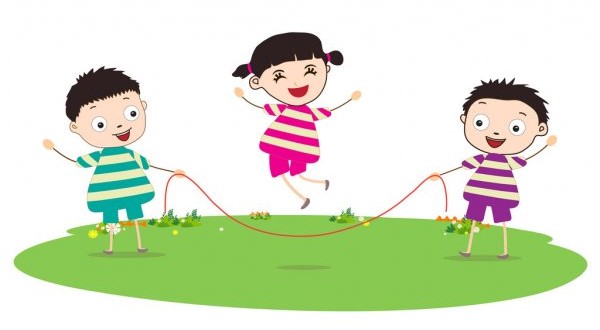 Αφού μελετήσεις και θυμηθείς ό,τι έχουμε πει για τους χρόνους των ρημάτων ,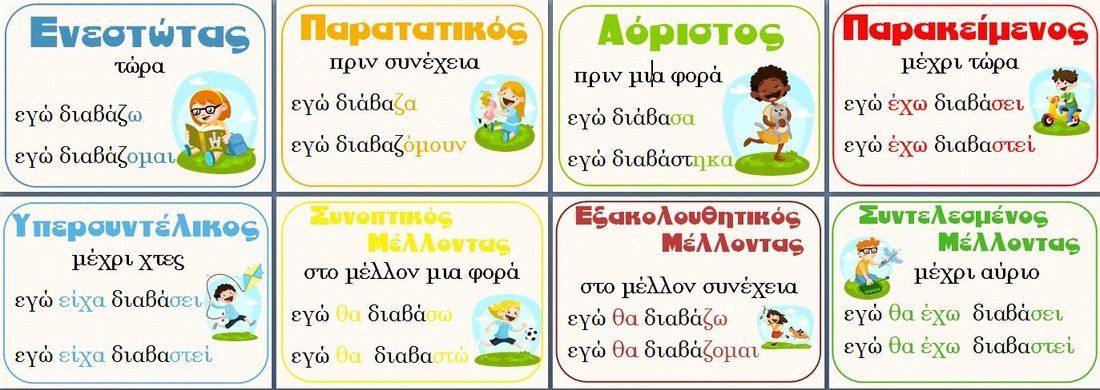 δοκίμασε να τους «φορτώσεις» στα βαγόνια https://e-didaskalia.blogspot.com/2020/03/xronoi-rimatwn.html και στη συνέχεια συμπλήρωσε τις εργασίες που ακολουθούν1) Συμπλήρωσε τα κενά του παρακάτω πίνακα2) Κάνε χρονική αντικατάσταση στο ρήμα θα έχουν εξαφανιστείΠοιοι από τους παραπάνω χρόνους είναιΠαροντικοίΕνεστώτας             Παρακείμενος                                                                                                                                                                                                               ΠαρελθοντικοίΑόριστος       Παρατατικός        ΥπερσυντέλικοςΜελλοντικοίΕξακολουθητικός Μέλλοντας            Συνοπτικός Μέλλοντας                            Συντελεσμένος Μέλλοντας3) Ξαναγράψε τις προτάσεις βάζοντας τα ρήματα Στον αόριστοΌταν τον βλέπει, χαίρεται πολύ.Όταν τον είδε, χάρηκε πολύ.Οι πολίτες δυσανασχετούν,  γιατί οι περιορισμοί παραμένουν πολύ αυστηροί.Οι πολίτες δυσανασχέτησαν, γιατί οι περιορισμοί παρέμειναν πολύ αυστηροί.Την άνοιξη τα αποδημητικά πουλιά ταξιδεύουν και έρχονται στη χώρα μας.Την άνοιξη τα αποδημητικά πουλιά ταξίδεψαν και ήρθαν στη χώρα μας.Στον συνοπτικό μέλλονταΤα παιδιά καταλαβαίνουν  και εφαρμόζουν τους κανόνες υγιεινής  για την προστασία από τον ιό.Τα παιδιά θα καταλάβουν και θα εφαρμόσουν τους κανόνες υγιεινής για την προστασία από τον ιό.Το Σάββατο πέρασα από το σπίτι σου και δανείστηκα το ποδήλατό σου.Το Σάββατο θα περάσω από το σπίτι σου και θα δανειστώ το ποδήλατό σου.Εσύ βοήθησες στο πότισμα του κήπου και η αδερφή σου έβγαλε βόλτα τον σκύλο σας;Εσύ θα βοηθήσεις στο πότισμα του κήπου και η αδελφή σου θα βγάλει βόλτα τον σκύλο σας;4) ΟΡΘΟΓΡΑΦΙΑ ΚΑΤΑΛΗΞΕΩΝ -με ή -μαι                                              -τε ή -ταιΜελέτησε τα παρακάτω και εξασκήσου παίζονταςhttp://users.sch.gr/parantoniou/askiseis/glwssa_enot2ask11.htmΠροσπάθησε να μην κάνεις κανένα λάθος τις παρακάτω προτάσεις τώρα που θυμήθηκες τι πρέπει να προσέχειςΒεβαιωθείτε ότι έχετε πάρει όλα σας τα πράγματα από το πούλμαν .Μη μιλάτε δυνατά, γιατί κοιμάται το μωρό.Πού βρίσκεται ο Άλκης;«Μην  γκρινιάζετε και οι δυο σας, το φαγητό ετοιμάζεται», είπε η μαμά στον Βαγγέλη και στη Δέσποινα.Το οδοντιατρείο τις κυρίας Τίνας βρίσκεται κοντά στο σχολείο.Όταν το βιβλίο είναι ενδιαφέρον, ξεχνιέμαι και διαβάζω με τις ώρες, είπε η Νεφέλη.Χαίρομαι  κάθε φορά  που παίζουμε μαζί.5) Τελευταία δοκιμασία παίζοντας με τις καταλήξεις! http://e-didaskalia.blogspot.com/2019/06/tetai.html 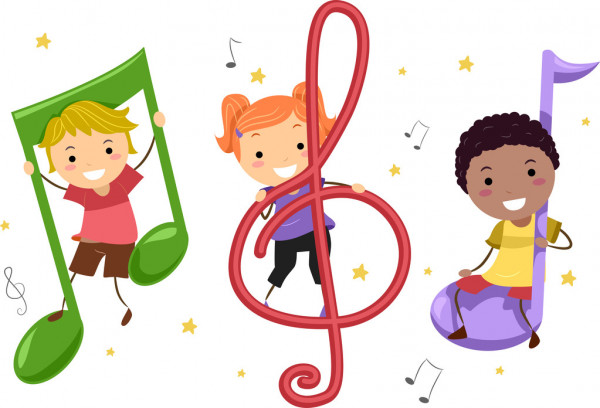 ΕΝΕΣΤΩΤΑΣΠΑΡΑΤΑΤΙΚΟΣΑΟΡΙΣΤΟΣΠΑΡΑΚΕΙΜΕΝΟΣανεβαίνουμε ανεβαίναμεανεβήκαμεέχουμε ανεβείσταματούνσταματούσανσταμάτησανέχουν σταματήσεισπρώχνωέσπρωχναέσπρωξαέχω σπρώξειβρίσκειέβρισκεβρήκεέχει βρειπροσπαθείςπροσπαθούσεςπροσπάθησεςέχεις προσπαθήσειετοιμάζεστεετοιμαζόσαστε/ανετοιμαστήκατεέχετε ετοιμαστείΕΝΕΣΤΩΤΑΣεξαφανίζονταιΠΑΡΑΤΑΤΙΚΟΣεξαφανίζοντανΑΟΡΙΣΤΟΣεξαφανίστηκανΕΞΑΚΟΛΟΥΘΗΤΙΚΟΣ ΜΕΛΛΟΝΤΑΣθα εξαφανίζονταιΣΥΝΟΠΤΙΚΟΣ ΜΕΛΛΟΝΤΑΣθα εξαφανιστούνΠΑΡΑΚΕΙΜΕΝΟΣ έχουν εξαφανιστείΥΠΕΡΣΥΝΤΕΛΙΚΟΣ είχαν εξαφανιστείΣΥΝΤΕΛΕΣΜΕΝΟΣ ΜΕΛΛΟΝΤΑΣθα έχουν εξαφανιστεί